AFYON KOCATEPE ÜNİVERSİTESİ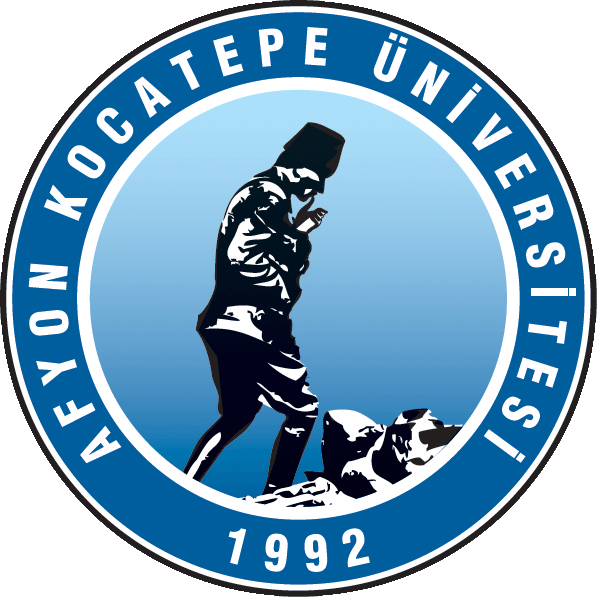 Bayat Meslek Yüksekokulu MüdürlüğüneOBİS NOT SİSTEMİNİN AÇILMASI FORMU                   Tarih:…../..…/…....Sınav ilan iptal gerekçesi: …………………………………………………………………………………………………………………………………………………… Öğretim Elemanı						ADI SOYADI:                                        				  	İMZA	         :	OBİS not sisteminde süresi içerisinde  ilan edilmeyen sınavlarım  için  not girişinin açılması hususunda  bilgilerinizi ve gereğini arz ederim.Onaylayan (Bölüm Başkanı)ADI SOYADI:İMZA	         :Sıra NoDERSİN ADIŞUBESİSINAV TÜRÜSINAV TARİHİBÖLÜM12345